Documentos para Alteração de Inscrição Municipal MEICópia documento de identificação pessoal com foto;Requerimento de alteração cadastral;Certificado da Condição de Microempreendedor Individual (MEI) atualizado nos termos da Resolução CGSIM nº 59/2020;Cartão CNPJ Atualizado;Caso haja mudança de endereço, cópia do Carnê de IPTU;- Se o imóvel não estiver no nome do empresário, apresentar declaração conforme  modelo abaixo assinada pelo proprietário do imóvel com firma reconhecida.Ficha de Alteração Municipal (MEI) conforme modelo abaixo (preenchida em 2 vias).Alvará da vigilância e/ou bombeiros (se necessário).Requerimento para alteração de Inscrição Municipal (MEI)Eu, _________________________________________________________, portador do CPF nº _________________________________ e RG nº ____________________________portador da MEI ________________________________________________________________ CNPJ _______________________________________ vem através do presente solicitar a alteração de inscrição municipal, para:(LISTAR DADOS A SEREM ALTERADOS)Declaro estar ciente das obrigações principais e acessórias, bem como da necessidade de comunicar a esta Prefeitura, no prazo máximo de 30 (trinta) dias, as alterações, paralisação e/ou baixa desta empresa, conforme o art. 81 da LC 010/2017 e 7º da LC 008/2017.Santo Antônio de Posse, _______ de ___________________________ de ______________________________________________________________Assinatura do ContribuinteDeclaração Comprovante de Endereço Alteração Inscrição MunicipalEu,	 	,portador	do	CPF	 		e	RG 	,	proprietário(a)	do	imóvel localizado 					 	 nº	complemento  	bairro		, registrado no cadastro imobiliário sob nº	neste município, DECLARO estar ciente da utilização do meu imóvel para abertura da  MEI (Micro Empreendedor Individual) em nome de 		, CNPJ	.Santo Antônio de Posse,	de	de  	Assinatura do Proprietário (Reconhecer em cartório)PREFEITURA MUNICIPAL DE SANTO ANTONIO DE POSSE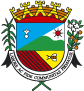 Estado de São PauloFICHA DE ALTERAÇÃO MUNICIPALMEIINSCRIÇÃO Nº 	 (X) AlteraçãoDADOS DA EMPRESARazão Social: 				 Nome Fantasia: 			 CNPJ:		Inscrição Estadual:  		  Registro na JUCESP:	Data Registro: / /           e-mail:  	LOCALIZAÇÃOEndereço:											 Bairro:					Cidade: Santo Antonio de Posse			Estado: S.P. Fone: (	)		Fone (	)			Cel. (	)			 Imóvel próprio (    )	Imóvel alugado (   )		Outros (   )	Código Imóvel: 		Nome do Proprietário: 	ENDEREÇO DE CORRESPONDÊNCIA (Obrigatório se a empresa estiver localizada fora da área de cobertura dos Correios) Endereço					 Bairro:		Cidade:	CEP:	-	Estado: 	 DADOS DO EMPRESÁRIONome														 CPF:				RG:				Órgão emissor:  			              Endereço:														 Bairro:		Cidade:			CEP:			-	Estado:			 Fone: (	)		Fone(	)	Cel.(		)					 E-mail:  													DADOS DO ESCRITÓRIO DE CONTABILIDADE E/OU CONTADOR (Se houver)Nome e/ou Razão Social:  										 CPF e/ou CNPJ:				Nº Registro CRC: 				  Endereço:											 Bairro:		Cidade:				CEP:		Estado:		 Fone: (	)		Fone (	)		Fax (	)			 E-mail:  										MEMORIAL DE ATIVIDADESFINALIDADE DO ESTABELECIMENTOAtividade Principal:	CNAE:  	Atividades Acessórias: (vide cartão CNPJ anexo)As atividades serão executadas externamente , sendo o endereço utilizado apenas para fins tributários ou de correspondecia ?               ( ) Sim                ( ) NãoHORÁRIO FUNCIONAMENTO:	Segunda a Sexta:	as  	Domingos:	as  	Sábados:	as  	Feriados:	as  	SISTEMAS DE ILUMINAÇÃO E VENTILAÇÃO: De acordo com as exigências do Código de ObrasSISTEMA DE RETIRADA DE LIXO COMUM - DOMICILIAR: (X) Será feita pela Coleta PúblicaMAQUINARIA UTILIZADA:( ) Inexistente( ) Existente (Descrever): 	Santo Antônio de Posse,	de	de 20 	ContribuinteDe acordo com a Lei 001/2018 (Uso e Ocupação do Solo), o endereço indicado acima encontra-se em: ( ) Zona Exclusivamente Residencial	( ) Zona Predominantemente Industrial( ) Zona Predominantemente Residencial	( ) Zona Exclusivamente Industrial ( ) Zona Comercial	( ) Zona RuralParecer:Observação: O parecer acima se restringe ao zoneamento, sendo necessário o atendimento às demais exigências legais.Data:	/	/	ResponsávelCadastro efetuado em: 	/	/ 		 	Responsável(Disponível em: www.pmsaposse.sp.gov.br ► Formulários ► Alteração de inscrição municipal MEI)